Naravoslovje 7: IZLOČALA (učb str. 110 – 111)Če imaš možnost, si delovni list natisni, drugače pa snov prepiši v zvezek. Pusti si prostor za slike, da si jih boš kasneje zalepil/a.Natančno preberi snov v učbeniku Aktivno v naravoslovje 7 ter dopolni delovni list.VLOGA IZLOČAL:ZGRADBA IZLOČAL:Pri razgradnji in predelavi hranilnih snovi v celicah nastajajo tudi ____________ __________.Odpadne snovi iz celic prehajajo v kri in nato po krvi potujejo do izločal, kjer jih izločala odvzamejo iz krvi in izločijo iz telesa.Izločala sestavljajo tanke cevke, ob katerih so prepleti krvnih kapilar.Izločala delujejo kot nekakšna filtrirna naprava.Izločala izločajo odpadno tekočino, ki jo imenujemo ____________, iz vsake ledvice po sečevodu odteče v sečni mehur, ker se zbira.Ko je mehur dovolj napolnjen, žival tekočino izloči – polula.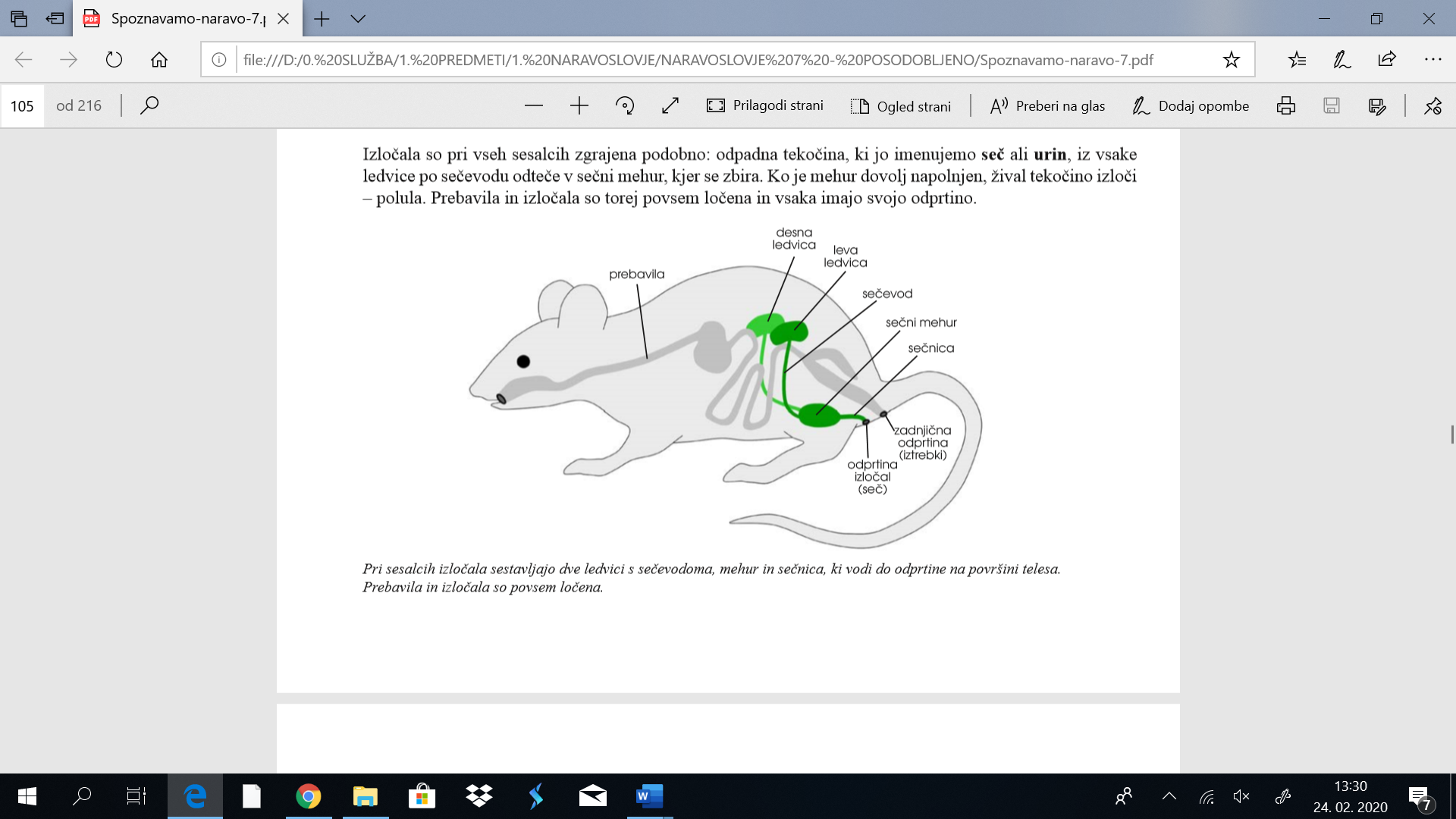 Kaj je stok? 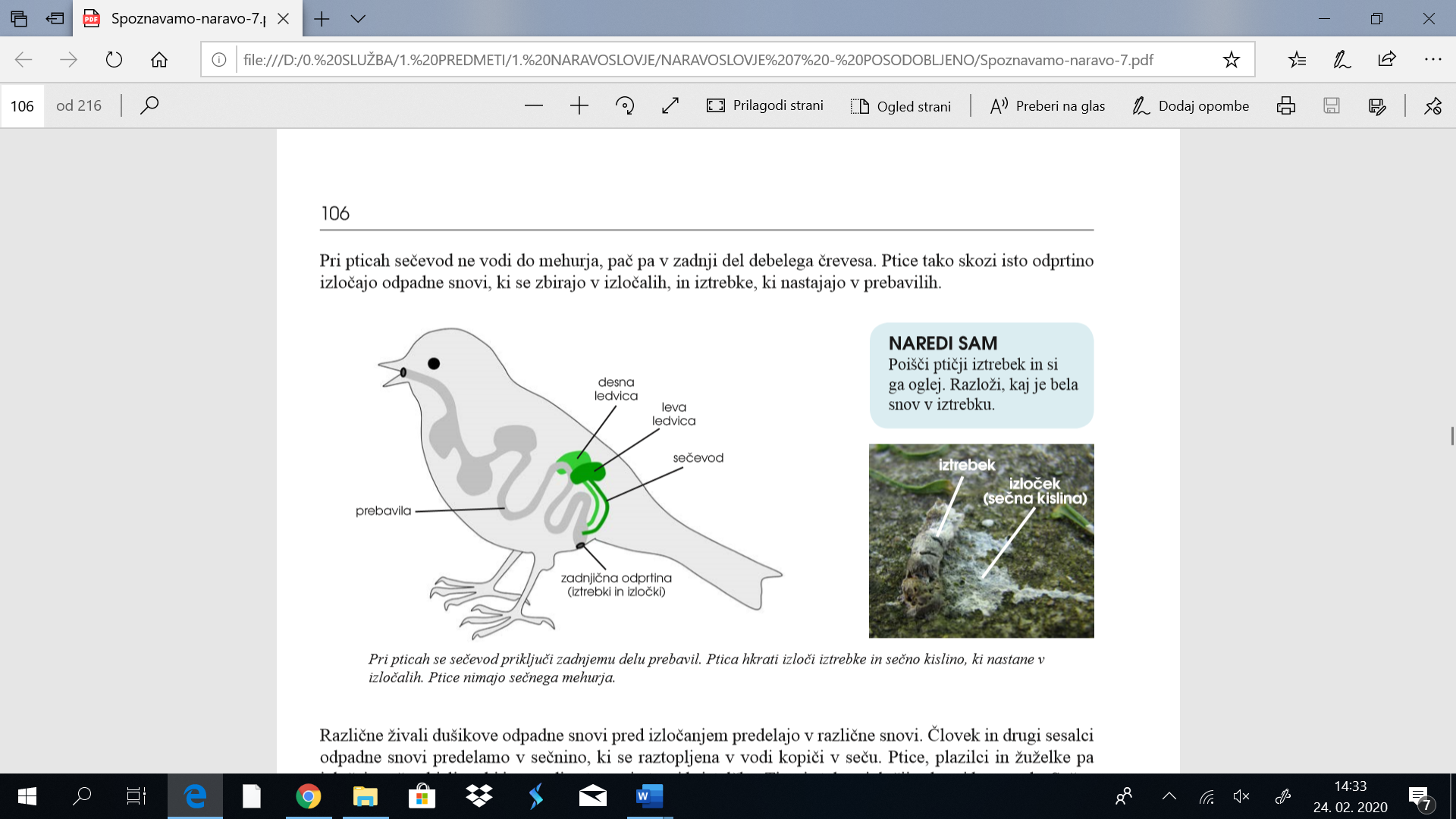 Kaj je značilno za Malpighijeve cevke?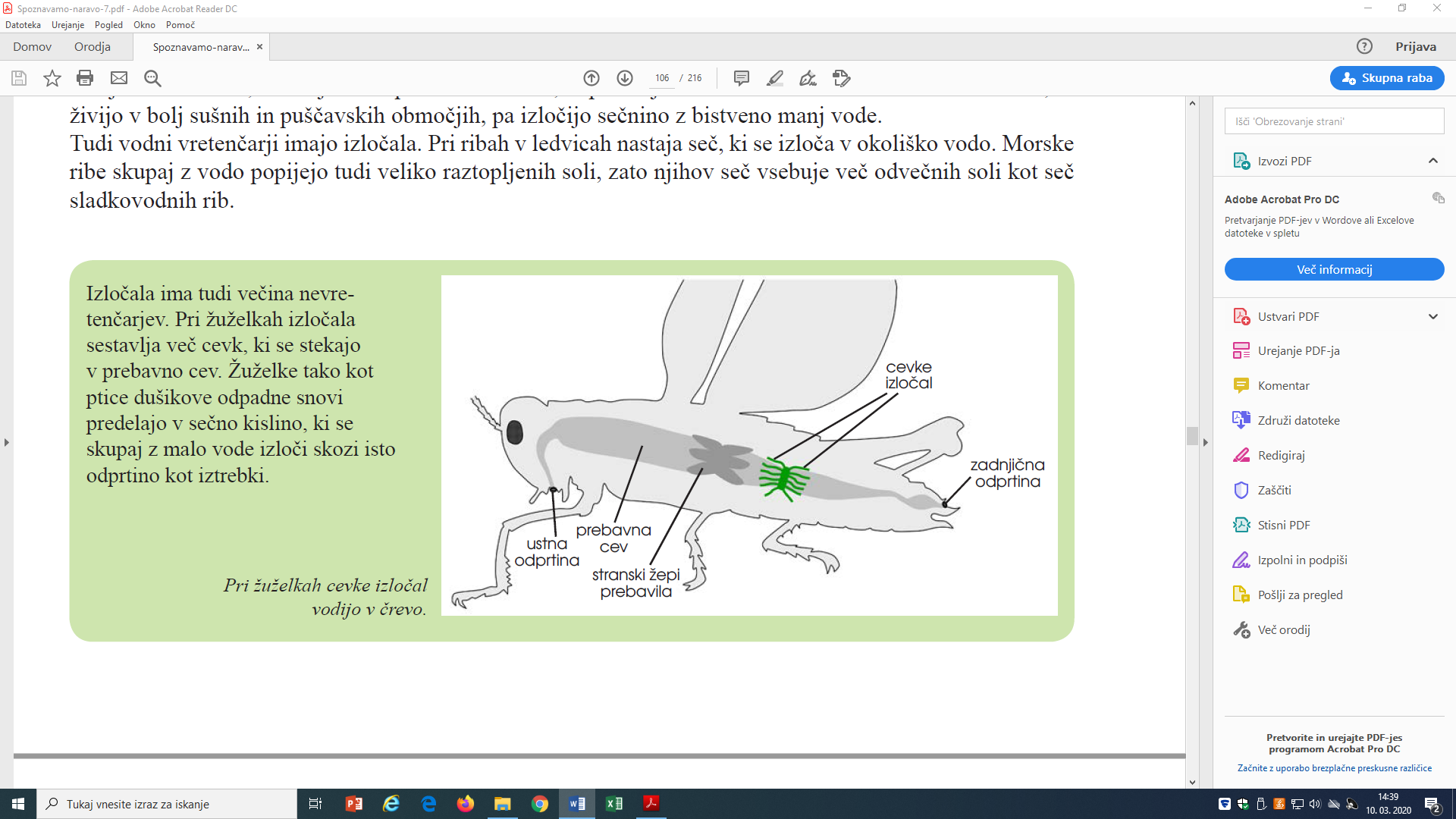 Kako izloča paramecij? Kakšna izločala imajo nevretenčarji – deževniki? Odgovori na vprašanja razmisli in odgovori v učbeniku na strani 111.1.2. 3.4.Reši DZ str. 60